ПРАВИТЕЛЬСТВО РОССИЙСКОЙ ФЕДЕРАЦИИПОСТАНОВЛЕНИЕот 26 июня 2013 г. N 536ОБ УТВЕРЖДЕНИИ ТРЕБОВАНИЙК ДОКУМЕНТАЦИОННОМУ ОБЕСПЕЧЕНИЮ СИСТЕМ УПРАВЛЕНИЯПРОМЫШЛЕННОЙ БЕЗОПАСНОСТЬЮВ соответствии со статьей 11 Федерального закона "О промышленной безопасности опасных производственных объектов" Правительство Российской Федерации постановляет:1. Утвердить прилагаемые требования к документационному обеспечению систем управления промышленной безопасностью.2. Настоящее постановление вступает в силу с 1 января 2014 г.Председатель ПравительстваРоссийской ФедерацииД.МЕДВЕДЕВУтвержденыпостановлением ПравительстваРоссийской Федерацииот 26 июня 2013 г. N 536ТРЕБОВАНИЯК ДОКУМЕНТАЦИОННОМУ ОБЕСПЕЧЕНИЮ СИСТЕМ УПРАВЛЕНИЯПРОМЫШЛЕННОЙ БЕЗОПАСНОСТЬЮ1. Настоящий документ устанавливает требования к документационному обеспечению систем управления промышленной безопасностью, создаваемых в организациях, эксплуатирующих опасные производственные объекты I или II классов опасности (далее - эксплуатирующие организации).2. Документация системы управления промышленной безопасностью разрабатывается в целях реализации мероприятий, предусмотренных Федеральным законом "О промышленной безопасности опасных производственных объектов".3. Документация системы управления промышленной безопасностью разрабатывается для одной эксплуатирующей организации либо для двух и более эксплуатирующих организаций, являющихся группой лиц в соответствии с антимонопольным законодательством Российской Федерации.4. Документация системы управления промышленной безопасностью содержит:а) заявление о политике эксплуатирующих организаций в области промышленной безопасности;б) положение о системе управления промышленной безопасностью;в) положение о производственном контроле за соблюдением требований промышленной безопасности на опасных производственных объектах;г) документы планирования мероприятий по снижению риска аварий на опасных производственных объектах;д) иные документы, обеспечивающие функционирование системы управления промышленной безопасностью, предусмотренные положением о системе управления промышленной безопасностью.5. Заявление о политике эксплуатирующих организаций в области промышленной безопасности содержит:а) цели и обязательства эксплуатирующих организаций по снижению риска аварий на опасных производственных объектах;б) обязательства эксплуатирующих организаций по проведению консультаций с работниками опасных производственных объектов и их представителями по вопросам обеспечения промышленной безопасности;в) обязательства эксплуатирующих организаций по совершенствованию системы управления промышленной безопасностью.6. Заявление о политике эксплуатирующих организаций в области промышленной безопасности утверждается руководителями эксплуатирующих организаций и размещается на сайте эксплуатирующих организаций в информационно-телекоммуникационной сети "Интернет" (при наличии сайтов) либо публикуется в средствах массовой информации в течение 30 календарных дней со дня его утверждения.7. Положение о системе управления промышленной безопасностью содержит следующие сведения:а) задачи эксплуатирующих организаций в области промышленной безопасности;б) описание структуры системы управления промышленной безопасностью и ее места в общей системе управления эксплуатирующих организаций;в) перечень опасных производственных объектов, на которые распространяется действие системы управления промышленной безопасностью;г) функции, права и обязанности руководителей эксплуатирующих организаций, их заместителей, работников в области промышленной безопасности;д) порядок проведения консультаций с работниками опасных производственных объектов и их представителями по вопросам обеспечения промышленной безопасности;е) организация материального и финансового обеспечения мероприятий, осуществляемых в рамках системы управления промышленной безопасностью;ж) порядок планирования работ, осуществляемых в рамках системы управления промышленной безопасностью, и перечень документов планирования мероприятий по снижению риска аварий на опасных производственных объектах;з) порядок проведения анализа функционирования системы управления промышленной безопасностью, разработки и осуществления корректирующих мероприятий, направленных на устранение выявленных несоответствий требованиям промышленной безопасности и повышение уровня промышленной безопасности;и) организация информационного обеспечения в рамках системы управления промышленной безопасностью;к) порядок проведения предаттестационной подготовки и аттестации в области промышленной безопасности руководителей и работников эксплуатирующих организаций;л) порядок проведения обучения и проверки знаний работников в области промышленной безопасности;м) организация документационного обеспечения мероприятий, осуществляемых в рамках системы управления промышленной безопасностью;н) порядок работы с подрядными организациями, осуществляющими деятельность на опасных производственных объектах;о) обеспечение безопасности опытного применения технических устройств в случаях, предусмотренных Федеральным законом "О промышленной безопасности опасных производственных объектов";п) порядок идентификации опасностей и оценки риска возникновения аварий.8. В случае если сведения, предусмотренные пунктом 7 настоящих требований, содержатся в иных документах, утвержденных руководителями эксплуатирующих организаций, в положении о системе управления промышленной безопасностью указываются реквизиты таких документов. Сведения, содержащиеся в указанных документах, в состав положения о системе управления промышленной безопасностью не включаются.9. Положение о системе управления промышленной безопасностью утверждается руководителем эксплуатирующей организации.10. Положение о производственном контроле за соблюдением требований промышленной безопасности на опасных производственных объектах разрабатывается в соответствии с требованиями, установленными постановлением Правительства Российской Федерации от 10 марта 1999 г. N 263 "Об организации и осуществлении производственного контроля за соблюдением требований промышленной безопасности на опасном производственном объекте".11. В эксплуатирующих организациях оформляются документально и утверждаются руководителями эксплуатирующих организаций:а) планируемые мероприятия по снижению риска аварий на опасных производственных объектах на срок более 1 календарного года;б) планы работ в области промышленной безопасности на календарный год.12. Документы о планировании мероприятий по снижению риска аварий на опасных производственных объектах должны охватывать все мероприятия в области промышленной безопасности, проводимые в рамках системы управления промышленной безопасностью, и обеспечивать эффективный внутренний контроль за деятельностью всех структурных подразделений эксплуатирующих организаций в области промышленной безопасности.13. В эксплуатирующих организациях не реже 1 раза в течение календарного года оформляются документально результаты анализа функционирования системы управления промышленной безопасностью.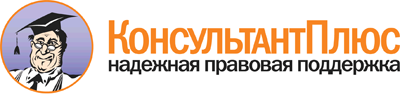  Постановление Правительства РФ от 26.06.2013 N 536
"Об утверждении требований к документационному обеспечению систем управления промышленной безопасностью" Документ предоставлен КонсультантПлюс

www.consultant.ru 

Дата сохранения: 22.12.2016 
 